Отчет февраль 2020 г.Группа СДС Четиной О.А.Физическая культура.Комплекс №1I. «Игра «Эхо» (в ходьбе).II. Упражнения в парах• «Руки вверх». И.П.: осн. стойка лицом друг к другу, держась за руки.1-поднять руки в стороны;2- руки вверх; 3– руки в стороны;4 – и.п.• «Приседания» И. П.: основная стойка лицом друг к другу, держась за руки. 1 – один ребёнок приседает, а второй держит его за руки;2 - встать; 3 – 4 - то же выполняет другой ребёнок.•«Повороты».И.П.: основная стойка; 1 – 2 – поворот туловища направо; 3 – 4 – налево, не отпуская рук.• «Ласточка».И. П.: основная стойка лицом друг к другу, руки соединены.1 – 2 – поочерёдно поднимать одну ногу (правую или левую) назад-вверх, не сгибая колена– ласточка.• «Качаем пресс» И. П.: сидя лицом друг к другу, один ребёнок зажимает стопами ноги товарища.1 – 2 – другой ребёнок ложится на пол, руки за голову, а товарищ старается удерживать его ноги; 3 – 4 - и. п. .На следующий счёт упражнение выполняет другой ребёнок.III. Ходьба в колонне по одному.Комплекс №2I. «Игра средней подвижности «Воротца». Дети встают парами и идут, не держась за руки. На сигнал воспитателя: «Воротца!» все останавливаются, берутся за руки и поднимают их вверх, образуя воротца. Первая пара поворачивается кругом, пробегает под воротца до конца колонны и встаёт последней, говоря: «Готово!» Дети опускают руки и продолжают ходьбу до нового сигнала.II. Упражнения с флажками• «Флажок в сторону».И. П.: осн. стойка, флажки внизу. 1-п. руку в сторону; 2- л. руку в сторону;3 – п. руку вниз;4 – л. руку вниз.• «Флажки вверх».И. П.: стойка ноги на ширине плеч, флажки внизу. 1 – флажки вверх;2 –наклон вправо (влево);3 – выпрямиться,4 - и.п.• «Приседания». И. П.: стойка ноги слегка расставлены, флажки у груди.1-2-присесть, флажки вынести вперёд; 3 - 4 – и.п.• «Флажок в сторону».И. П.: основная стойка, флажки внизу.1- флажки в сторону; 2 - вверх; 3 – флажки в стороны; 4 – и.п.• «Прыжки». И. П.: основная стойка, флажки внизу. 1 – прыжком ноги врозь, флажки в стороны; 2 – и.п. На счёт 1-8, повторить 2-3 раза.III. Ходьба в колонне по одному с флажками в правой руке, держа их над головой.ПрогулкаКатание на коньках. Подвижная игра «Сделай фигуру».Воспитание культурно-гигиенических навыков.Приучать соблюдать порядок. Складывать и убирать на место одежду, протирать пыль, мыть пол. Совершенствовать стремление быть аккуратным, опрятным. Приучать самостоятельно  убирать свое рабочее место. Готовить простые блюда. Каши, салаты. Печь печенье,  простую выпечку.Пришивать пуговицы. Шить и вышивать швом «Вперед иголка», «назад иголка». Вышивка в технике «изонить».   3 – 7 февраля10 -14 февраля17 -21 февраля24 – 28 февраля    Вероника (ранний возраст): осваивание спорткомплекса «Ранний старт»занятия на фитболепальчиковые игры «Гости», «Ладушки, ладошки», «Снежинка»Занятия по книге Л. Даниловой «Обучение с пеленок»Пересыпание круп, переливание жидкостейРисование пальчиковыми красками и масляной пастельюДни неделиСтарший возрастМладший возрастпонедельникХудожественно – эстетическое развитие (Рисование)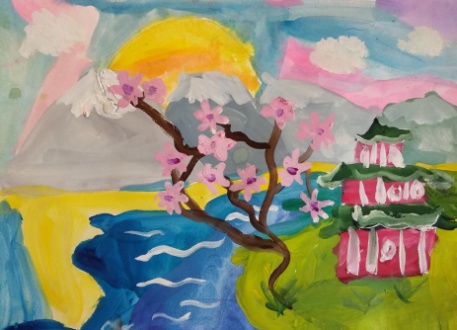 понедельникФизическое развитиеКомплекс №1вторникПознавательное развитие (ФЭМП)Люба: Изучаем часы. Сережа: Времена года. Части суток.вторникХудожественно – эстетическое развитие (Музыкальное)«Февраль» муз. П.Чайковского.Пение:  «Все мы делим пополам» Сл. Пляцковского, муз. ШаискогосредаРечевое развитиеЛюба: занятие по книге Е. Додоновой «100% читаю легко».Сережа: игры «Что общего», «Скажи ласково».средаХудожественно – эстетическое развитие (Лепка/аппликация) Занятия по тетрадям Н. Лялиной «Я могу вырезать и клеить» 3-4 года, 5-6 лет.    четвергХудожественно – эстетическое развитие (Рисование)Работа с термомозаикой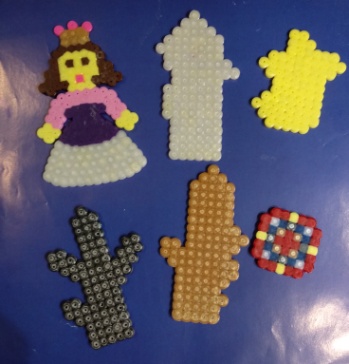 четвергФизическое развитиеКомплекс №2пятницаПознавательное развитие (Формирование целостной культуры мира)Путешествие по ЯпониипятницаХудожественно – эстетическое развитие (Музыкальное)«Февраль» муз. П.Чайковского.Пение:  «Все мы делим пополам» Сл. Пляцковского, муз. ШаискогоДни неделиСтарший возрастМладший возрастпонедельникХудожественно – эстетическое развитие (Рисование)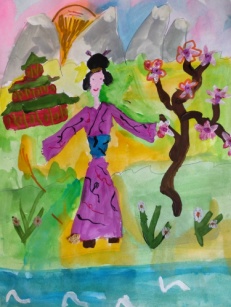 понедельникФизическое развитиеКомплекс №1вторникПознавательное развитие (ФЭМП)Играем в Катамино.вторникХудожественно – эстетическое развитие (Музыкальное)Слушание: «Три чуда» муз. Н. Римского - Корсакова (опера «Сказка о царе Салтане»)Пение: «Сурок» муз. Бетховена.средаРечевое развитие «В одиночку биться не годится» («Развивающие занятия с детьми 6-7 лет» под редакцией Парамоновой, стр. 588)средаХудожественно – эстетическое развитие (Лепка/аппликация)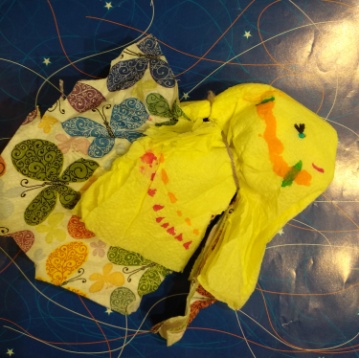 четвергХудожественно – эстетическое развитие (Рисование)Рисование витражными краскамичетвергФизическое развитиеКомплекс №2пятницаПознавательное развитие (Формирование целостной культуры мира) «Человек и море» («Развивающие занятия с детьми 6-7 лет» под редакцией Парамоновой, стр. 565)пятницаХудожественно – эстетическое развитие (Музыкальное)Слушание: «Три чуда» Римский- Корсаков. (опера «Сказка о царе Салтане»)Пение: «Сурок» муз. Бетховена.Дни неделиСтарший возрастМладший возрастпонедельникХудожественно – эстетическое развитие (Рисование)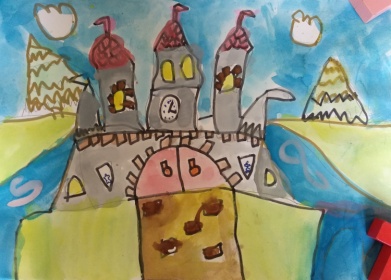 понедельникФизическое развитиеКомплекс №1вторникПознавательное развитие (ФЭМП)Люба: Задания из книги Н. Терентьевой «35 занятий для успешной подготовки к школе. Математика».Сережа: Игра Т. Барчан «Геометрия на веревочке»вторникХудожественно – эстетическое развитие (Музыкальное)Слушание: «Снежинки», муз. В.ШаинскогоПение:  И. Брамс «Петрушка» средаРечевое развитие«Смелость города берет» («Развивающие занятия с детьми 6-7 лет» под редакцией Парамоновой, стр. 580)средаХудожественно – эстетическое развитие (Лепка/аппликация)  Лепка крепости из глины.четвергХудожественно – эстетическое развитие (Рисование) Занятия по тетрадям Н. Лялиной «Я могу вырезать и клеить» 3-4 года, 5-6 лет.    четвергФизическое развитиеКомплекс №2пятницаПознавательное развитие (Формирование целостной культуры мира)«Путешествие в прошлое. Крепости и богатыри». («Развивающие занятия с детьми 6-7 лет» под редакцией Парамоновой, стр. 590)пятницаХудожественно – эстетическое развитие (Музыкальное)Слушание: «Снежинки», муз. В.ШаинскогоПение:  И. Брамс «Петрушка»Дни неделиСтарший возрастМладший возраствторникПознавательное развитие (ФЭМП)Люба: тетрадь «Необычная математика» Е. Кац Сережа: дальше, ближе. Счет в пределах шести.вторникХудожественно – эстетическое развитие (Музыкальное)Слушание: С. Прокофьев «Фея лета», «Фея осени» (балет «Золушка»)Пение: Колыбельная И. Брамс.средаРечевое развитиеЛюба: «Как кролик взял койота на испуг» («Развивающие занятия с детьми 6-7 лет» под редакцией Парамоновой, стр. 535)Сережа: игра «Придумай слово», «Назови одним словом».средаХудожественно – эстетическое развитие (Лепка/аппликация) Играем в кафе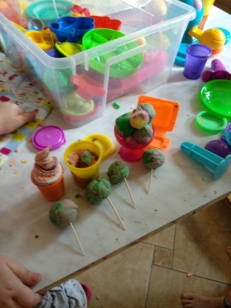 четвергХудожественно – эстетическое развитие (Рисование)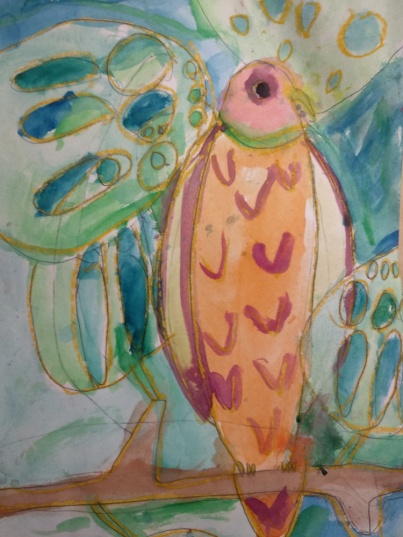 четвергФизическое развитиеКомплекс №2пятницаПознавательное развитие (Формирование целостной культуры мира)«Открытие Америки. Индейцы» («Развивающие занятия с детьми 6-7 лет» под редакцией Парамоновой, стр. 526)пятницаХудожественно – эстетическое развитие (Музыкальное)Слушание: С. Прокофьев «Фея лета», «Фея осени» (балет «Золушка»)Пение: Колыбельная И. Брамс.